МБДОУ Ужурский  детский сад №3 «Журавленок»Занятие по конструированию:«Сказочный домик»Воспитатель: Чевычелова Е.В.2019 г.Цель: создание постройки из бросового материалаЗадачи:1. Вызвать интерес у детей к созданию построек из строительного материала.2. Закрепить знания детей о строительных деталях, цвете.3. Способствовать развитию связной речи в ходе работы.4. Развивать воображение, память, логическое мышление.5. Воспитывать у детей сочувствие к сказочным персонажам, вызвать желание им помочь.6. Закрепить правила поведения в общественных местах.Оборудование:-бросовый материал (зубочистки);-картины сказочных домиков;-Карлсон;-письмо;-звуковой сигнал;Ход занятия:Дети сидят на стульчиках.Воспитатель:Ребята, сегодня в нашу группу почтальон принёс письмо.(Показывает конверт)Как вы думаете, кто его нам прислал?Воспитатель: Давайте прочитаем его.«Дорогие, ребята, я приглашаю вас в картинную галерею на выставку. Буду вас ждать. Карлсон»Ребята, как вы думаете, можно нам принять приглашение?Воспитатель: Замечательно, только сначала давайте вспомним, как нужно вести себя в общественных местах, а именно в галерее.Воспитатель:Молодцы! А сейчас отправляемся в путь.Встали друг за другом. Представьте, что вы вагончики.«Загудел паровоз и вагончики повёз.Чу-чу-чу, чу-чу-чу – далеко я укачу!»Подходят к столам.Воспитатель: Ребята, посмотрите, какие красивые картины приготовил для нас Карлсон. Кто мне скажет, что изображено на них?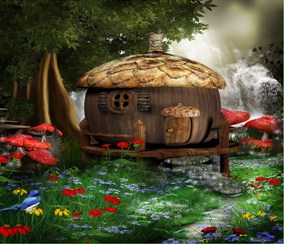 Воспитатель: А как вы думаете, кто в таких домах может жить?Воспитатель: Что необычного у этого домика?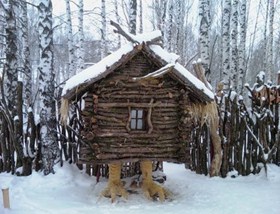 Воспитатель: Кто в этом домике может жить?Воспитатель: Кто в этом домике может жить?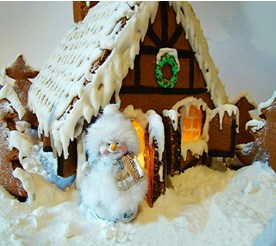 Воспитатель: А на что похож этот домик?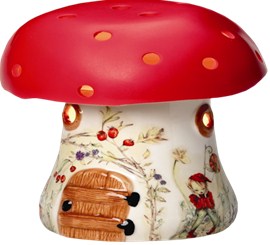 Воспитатель: Кто в этом домике может жить?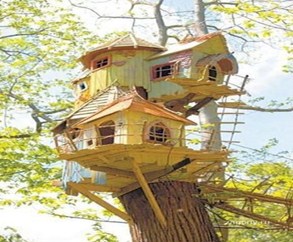 Воспитатель: Ребята, что общего у всех этих домиков?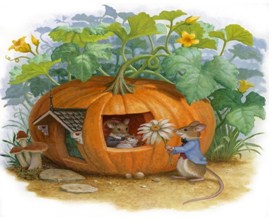 Воспитатель: Ребята, посмотрите, какие здесь ещё домики есть. Какие детали использовали при строительстве этих домов?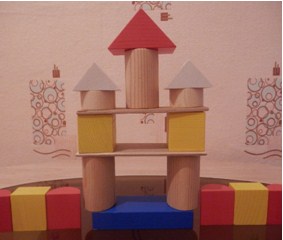 Воспитатель: А кто знает, как эти детали называются?— Это пластина – используется для перекрытия;— Треугольная призма – используется при строительстве крыши.Воспитатель: А где же сам Карлсон, а то нас пригласил, а сам не встречает.(Слышится жужжание, появляется Карлсон)Карлсон: Здравствуйте, ребята, я очень рад, что вы пришли ко мне.(Говорит печально)Эти картины прислал мне Чебурашка. На них изображены дома его друзей. А я мужчина в расцвете сил, мне сорок лет, но я до сих пор живу на крыше, и у меня нет своего дома. И у моих друзей тоже нет своих домов, а они хотят научиться их строить. Я не знаю, кто сможет нам помочь?Воспитатель: Карлсон, мы сможем помочь тебе и твоим друзьям. Приглашай своих друзей. Ребята, поможем Карлсону?Воспитатель: А теперь я приглашаю вас в творческую мастерскую, и посмотреть из чего же мы будем делать домики? Самостоятельная деятельность детей.Анализ работ.Воспитатель: Ребята, посмотрите, что у нас получилось. Целая улица. Давайте поселим в наши дома друзей Карлсона.Итог занятия:Ребята, какой сегодня замечательный день. Мы с вами помогли Карлсону и его друзьям. 